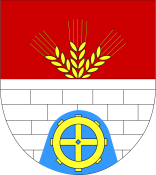 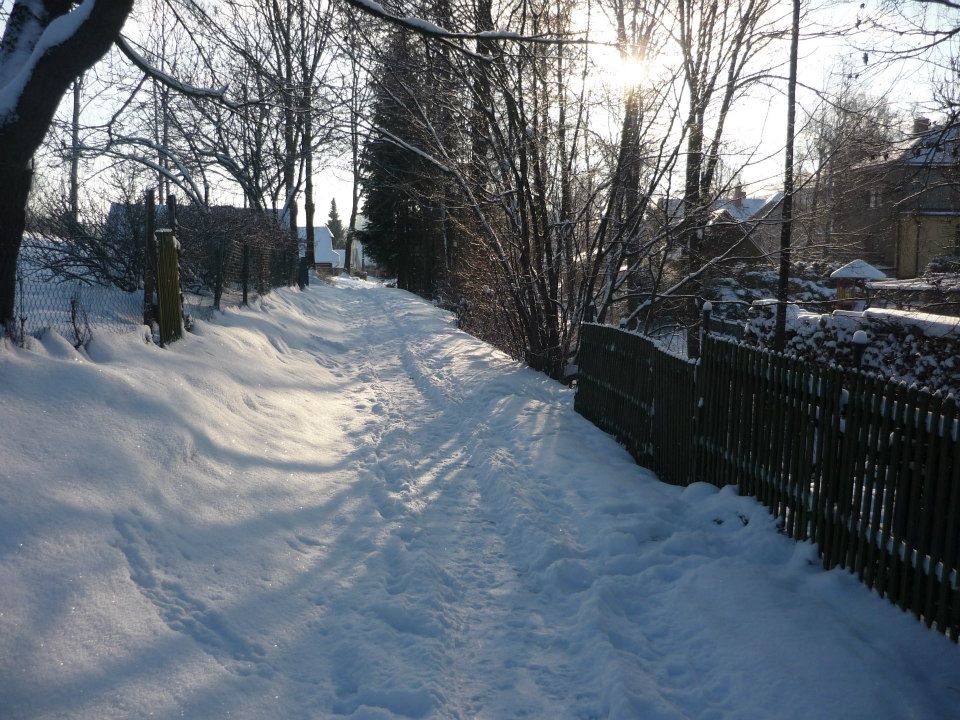  Z jednání zastupitelstva obce dne 17.12.2018     Zastupitelstvo obce mimo jiné schvaluje: -  Zastupitelstvo obce Oldřiš schvaluje navržený rozpočet obce na rok 2019 jako schodkový v celkové výši     příjmu 10 006 100,- Kč a celkové výši výdajů 29 228 100,- Kč, kryto financováním úvěrem a finančními      přebytky z minulých let.-  Zastupitelstvo obce Oldřiš schvaluje střednědobý rozpočtový výhled obce na rok 2020-2021. -  Zastupitelstvo obce Oldřiš schvaluje rozpočtové opatření č. 8/2018 dle návrhu.-  Zastupitelstvo obce Oldřiš schvaluje ponechat výši poplatku 550,-Kč za osobu na rok 2019 za svoz a      odstraňování komunálního odpadu, za svoz a odstranění nebezpečných odpadů, zajištění separovaného      sběru a zpětného odběru vyřazeného elektrozařízení.-  Zastupitelstvo obce Oldřiš schvaluje záměr prodat 6 volných parcel v lokalitě za obecním    úřadem pod parcelním číslem a o výměře :     p.č. 2664    - trvalý travní porost – výměra 1226 m2, p.č. 1732/3 - trvalý travní porost – výměra 1425 m2    p.č. 1635/1 - trvalý travní porost – výměra 1955 m2, p.č. 1635/3  - trvalý travní porost – výměra 1228 m2    p.č. 1635/5  - trvalý travní porost – výměra 1321 m2, p.č. 1636/2  - trvalý travní porost – výměra 1329 m2   za cenu 200,-Kč/m2, která byla stanovena a schválena na veřejném zasedání zastupitelstva dne 22. 8. 2018.     Snížená cena pozemku za 1/m2 oproti tržní ceně je zdůvodněna ztíženými podmínkami při zakládání      staveb, blízkost železnice a její ochranné pásmo a rovněž blízkost Černého potoka –  tedy zóny se středním    až vysokým nebezpečím výskytu povodně/záplavy.-  Zastupitelstvo obce Oldřiš schvaluje zrušení svazku ZSO Borovsko se sídlem v Telecím.Zastupitelstvo bere na vědomí: - Zastupitelstvo obce Oldřiš bere na vědomí poplatek za svoz a odstraňování komunálního odpadu, za svoz a     odstranění nebezpečných odpadů, zajištění separovaného sběru a zpětného odběru vyřazeného   elektrozařízení ve výši 684 Kč včetně DPH 15% od společnosti LIKO Svitavy a.s- Zastupitelstvo obce Oldřiš bere na vědomí ústní žádost předsedy Kontrolního výboru, aby starosta obce     vypracoval a předložil vyúčtování celkových nákladů na rekonstrukci hasičské zbrojnice ve lhůtě do 30-ti    dnů.                                                                                                        Úplné znění usnesení zastupitelstva obce i rady obce jsou k dispozici v kanceláři OÚ    -----------------------------------------------------------------------------------------------------------------------------------------------Slovo starosty …Aktuální informace ke „Kanalizaci a ČOV obcí Oldřiš – Borová“:    V současné době probíhají společná jednání ke koordinaci dopravy. Postupné předávání staveniště a spuštění stavebních prací je plánováno na březen 2019. O všem budete včas informováni i o plánované schůzce s vámi občany.   Při Tříkrálové sbírce se v naší obci vybralo do pokladniček 23 695,- Kč. Děkuji všem dárcům a především pak koledujícím dětem a jejich doprovodu.         Dále děkuji všem chlapům, kteří se podíleli na přípravě ledové plochy na sportovním areálu za školkou. Snad nám bude zimní počasí přát a ledová plocha bude moci být co nejdéle využívána.                                                                                                                                            M. Serafin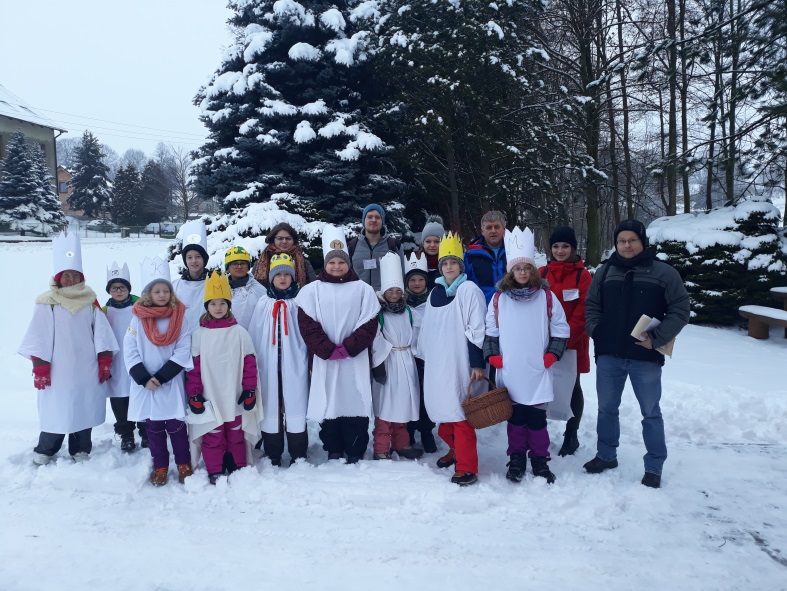 ---------------------------------------------------------------------------------------------------------------------------------------------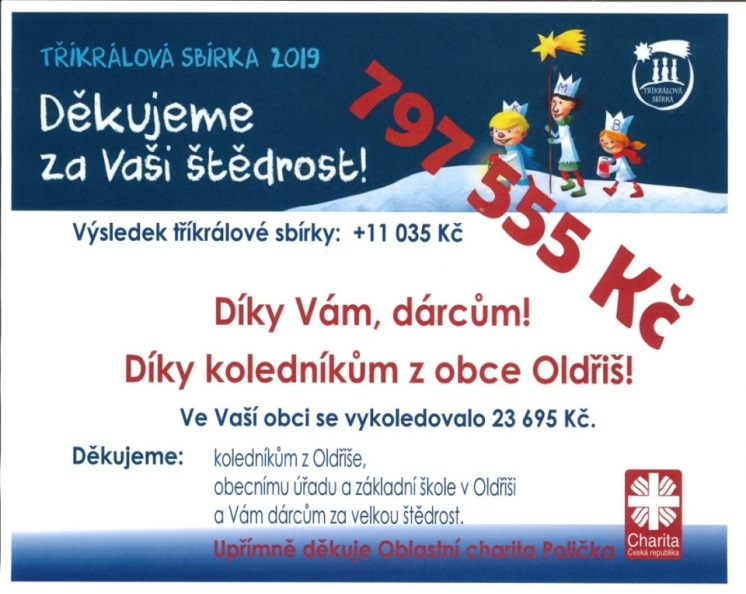 Fotky z přípravy ledové plochy: 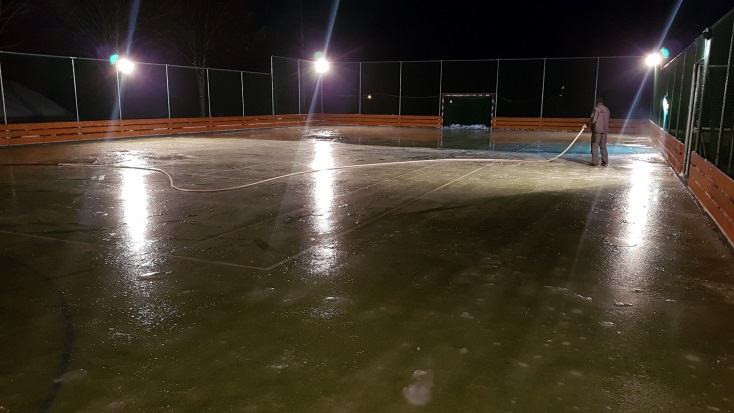  Ledová plocha je k dispozici každý den do 18.00 hod, pokud k tomu bude počasí nakloněno a bude   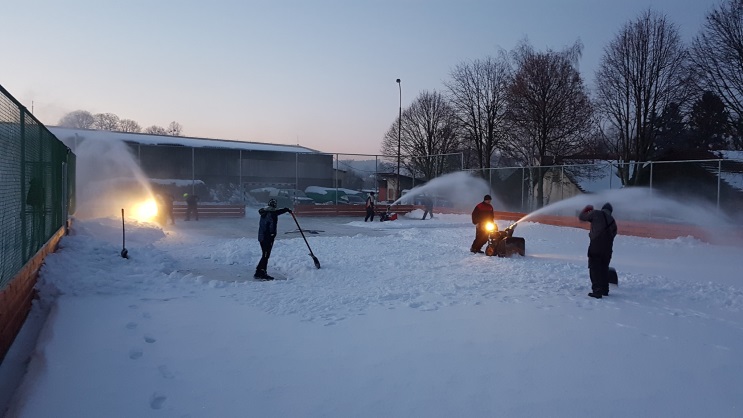  dostatečný mráz. Od 18-20.00 hod. je lední plocha vyhrazena turnajům v ledním hokeji. Brána do areálu je  odemčená. Při bruslení dbejte zvýšené opatrnosti a buďte ohleduplní vůči nejmenším bruslařům. Hezké  sportovní vyžití!  Místní poplatky v roce 2019                                 Obecní úřad bude  poplatky za TKO a za psy na r. 2019 vybírat od 2.1.2019. Výše a podmínky poplatků za psy a za odvoz odpadu pro r. 2019 jsou následující:Poplatky za psy jsou:                 80,-- Kč za jednoho psa   40,-- Kč za psa, jehož majitelem je důchodce   120,-- Kč za druhého a dalšího psa                                                Poplatek ze psů je splatný 31. 3. 2019Od poplatku ze psů je osvobozen:a) držitel psa, kterým je osoba nevidomá, bezmocná a osoba s těžkým zdravotním postižením, které byl přiznán III. stupeň mimořádných výhod podle zvláštního právního předpisu, osoba provádějící výcvik psů určených k doprovodu těchto osob, osoba provozující útulek zřízený obcí pro ztracené nebo opuštěné psy nebo osoba, které stanoví povinnost držení a používání psa zvláštní právní předpis;b) držitel psa, který je členem výjezdové jednotky JSDH Oldřiš,c) držitel psa, kterého převzal z útulku,Prosíme o včasné nahlášení změny v držení psů - pořízení, úhyn, osvobození od poplatků na základě vyhlášky atd. Poplatky za svoz odpadů budou ve výši:Sazba za osobu s trvalým pobytem v obci činí  550,-- Kč/rokFyzická osoba, která má ve vlastnictví stavbu určenou k individuální rekreaci, byt nebo rodinný dům, ve kterých není hlášena k pobytu žádná fyzická osob, platí poplatek za tuto nemovitost ve výši 550,--Kč/rok                                                                                          Poplatek za odvoz TKO je splatný do 30. 6. 2019K poplatku za TKO je vydaná vyhláška č. 1/2017. K dispozici je na webových stránkách obce, nebo na obecním úřadě. Osvobozeni od poplatku, nad rámec zákona 565/1990 Sb. o místních poplatcích,  jsou dle čl. 6 vyhlášky:poplatník s pobytem v obci narozený v příslušném kalendářním roce,poplatník s pobytem v obci po dobu, kdy je ve výkonu nepodmíněného trestu odnětí svobody nebo vazby,poplatník s pobytem v obci, který je třetím a každým dalším nezaopatřeným dítětem v domácnosti; osvobození platí po celý kalendářní rokpoplatník s pobytem v obci, který se po dobu celého kalendářního roku nepřetržitě zdržuje mimo obec;POZOR!!  Pokud bude poplatník žádat o osvobození od poplatku (za psa i za TKO)  na základě zákona  o místních poplatcích nebo na základě vyhlášky MUSÍ o to požádat, jinak mu osvobození od poplatku nebude přiznáno i když mu náleží. Platba poplatků může být: v hotovosti v kanceláři OÚ, nebo na účet obce: 1231377379/0800 , variabilní symbol (VS) číslo domu. Částky prosíme platit zvlášť za psy a zvlášť za TKO, nesčítat je do jedné platby (z důvodu správné identifikace platby k plátci).     -----------------------------------------------------------------------------------------------------------------------------                      Statistika obyvatel v obci k 1.1.2019K 1.1.2019 má obec 662 obyvatel, z toho je 535 dospělých (284 mužů a 251 žen), dětí od 15-18 let je v obci 29 (14 chlapců a 15 dívek), dětí do 15 let je 98 (50chlapců a 48 dívek). Průměrný věk obyvatel je 41 let. V roce 2018 se narodily 4 děti – z toho jeden chlapec a tři děvčátka. Na vždy nás opustilo 9 spoluobčanů – 3 ženy a 6 mužů. Nejstaršímu občanovi obce je 89 let a nejstarší občance 91 let. ------------------------------------------------ Na obecním úřadě jsou k vyzvednutí šedé pleteninové dámské rukavice a jedna dětská růžová s potisky. Zřejmě byly zapomenuty při zpívání u stromečku. Jak obec hospodařila v roce 2018:Investiční akce a získané dotace: Rekonstrukce hasičské zbrojnice: celková hodnota budovy původní garáže byla navýšena o 7 790 950,- Kčzískaná dotace: 6 362 949,57 Kč – poskytovatel Ministerstvo pro místní rozvoj – Integrovaný regionální operační program Víceúčelový sportovní areál: Hodnota areálu: 2 712 357,76 Kč + technické zhodnocení areálu o dřevěné mantinely 51578,- KčZískaná dotace: 1 613 535,--Kč, poskytovatel Ministerstvo pro místní rozvoj - Podpora rozvoje regionů Ostatní dotace v roce 2018:- Úřadu práce ČR na pracovní místa: 327 000,- Kč- Pardubický kraj –POV- dotace  na III. etapu výstavby komunikace za OÚ – 120 000,- Kč - Pardubický kraj – dotace na pořízení elektrocentrály pro JSDH – 20000,- Kč- Pardubický kraj – dotace na radiostanici do zásahového auta JSDH – 13 000,- Kč- Ministerstvo vnitra – na výdaje JSDH(školení, zásahy, vybavení) – 29861,- Kč- dotace na volby prezidenta republiky a na volby do ZO a Senátu – 67 946,- Kč- Pardubický kraj - příspěvek na výkon státní správy 133 300,-Kč- Ministerstvo školství – OPVVZ - průtoková dotace pro MŠ – 106 812,- Kč-----------------------------------------------------------------------------------------------------------------------------------Vedoucí ŠJ oznamuje všem strávníkům a rodičům dětí z MŠ a ZŠ, že od 1.3.2019 je ŠJ nucena zvýšit cenu obědů. Důvodem jsou narůstající náklady – zdražení energií, cena potravin, atd.Cena oběda pro děti z MŠ bude: Děti  3-6 let  = 33,- Kč/ den  ( 22x33 = 726 Kč/měsíc)                                                     Děti  7 let     = 35,- Kč/ den  ( 22x35 = 770Kč/měsíc)    Cena oběda pro děti v ZŠ bude:  Děti  6-10 let = 20,- Kč/ den  (22x20 = 440 Kč/měsíc)                                                     Děti 11-14 let = 21,- Kč/den  (22x21 = 462 Kč/měsíc)Cena oběda pro cizí strávníky bude  53,- Kč  (22x53 = 1166 Kč/měsíc)Prosím o úpravu částek na trvalých příkazech v bankách dle výpočtů v závorkách. Změna částky na trvalém příkazu musí být už v únoru 2019.  Případné dotazy vám zodpovíme ve školní jídelně.                  G. KvapilováNejoriginálnější , ručně vyrobený andělV předvečer Štědrého dne se zasedací místnost obecního úřadu zaplnila hned dvakrát. Nejprve zaujali svá místa andělé – stojící, ležící, létající, zářící, krásní svojí prostotou a krásní svým poselstvím.Podruhé se do sálu nahrnuli návštěvníci, aby vše nejen zhlédli, ale svými hlasy i ohodnotili, kteří andílci patří mezi ty letošní TOP anděly.A jistě to bylo nelehké hodnocení! Celkem 64 andělů – háčkovaných, pletených, pečených, vystříhaných, letovaných, ze dřeva, z plastu, kovu, skla, keramiky,…. Jak vybrat? Žádný z výrobků nezůstal bez bodu, přesto byli někteří andělé díky vašim hlasům vyneseni do „nebeských výšin“.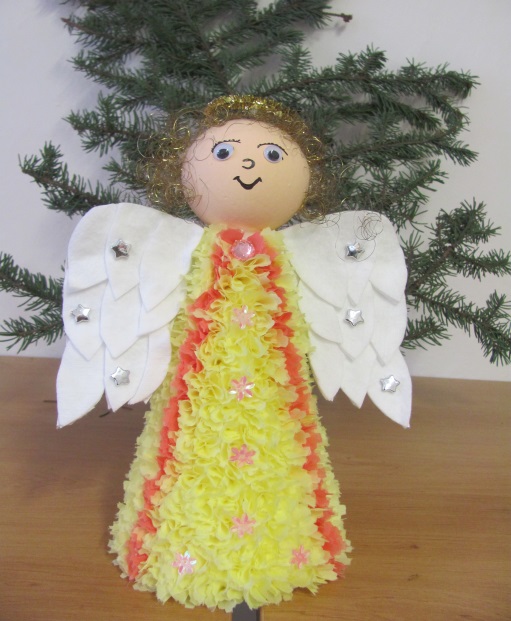 1. místo - Žlutý anděl od Věry Mlynářové (37 bodů) 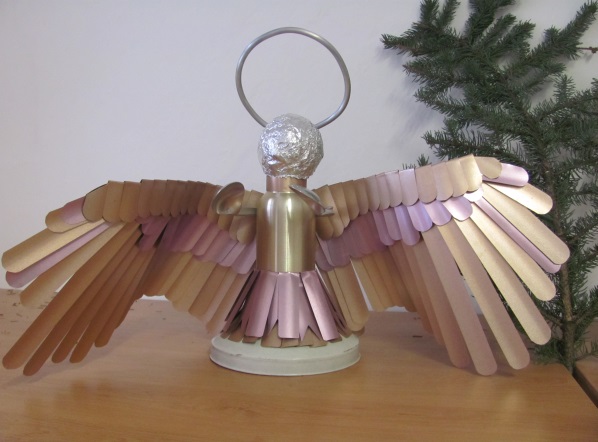 2.místo Anděl z odpadového hliníku  od Vlastimila Hejduka (33)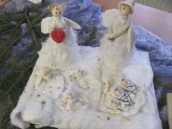 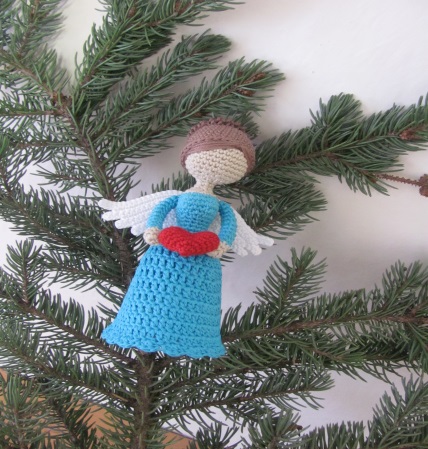 3.místo - Háčkovaný anděl   od rodiny Uvírovy (27)4.-Svítící (Magdaléna Mlynářová s maminkou, 26), 5. Z barevných košíčků (rodina Felcmanova, 25), 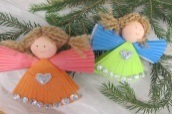 6. Z listů knihy (Kačka Koutná s maminkou, 23). Kompletní výsledky budou ke zhlédnutí ve škole.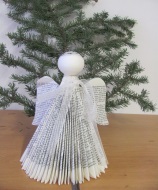 Jako organizátory celé akce nás, kromě vysoké úrovně, potěšilo i to, že mezi účastníky byli nejen žáci naší základní školy, ale i děti z mateřinky, rodiče našich žáků a také dospělí z Oldřiše i blízkého okolí. Chtěli bychom poděkovat za váš čas, um a odvahu ukázat všem, že něco umíte, poděkovat i za to, že motivujete děti k práci, k vnímání krásna. Bez ohledu na nějaké celkové umístění.Předvánoční rukodělná výstava byla andělsky nejen laděná, ale i andělsky půvabná. Už nyní přemýšlíme nad tématem pro podobnou výstavu v příštím roce.                     V. VajsZprávičky z naší mateřské školičky… … měsíc prosinec…Jak už tomu tak bývá, konec roku je nabitý nejrůznějšími aktivitami, a ne jinak tomu bylo i v naší školce. Pojďme si vše tedy projít pěkně od začátku.     Čertovsky naladit nás přišli 3. 12. školáci z místní základní školy. Žáci 2. a 3. třídy, pod vedením paní učitelky Šlosrové, si pro děti připravili čtení o čertovské škole. Z jejich příběhu jsme se dozvěděli, jak to v takové škole chodí a co vše se tam malý čertíci učí. Na konec jsme si společně vyrobili ještě papírového čerta, čímž jsme zakončili příjemné dopoledne.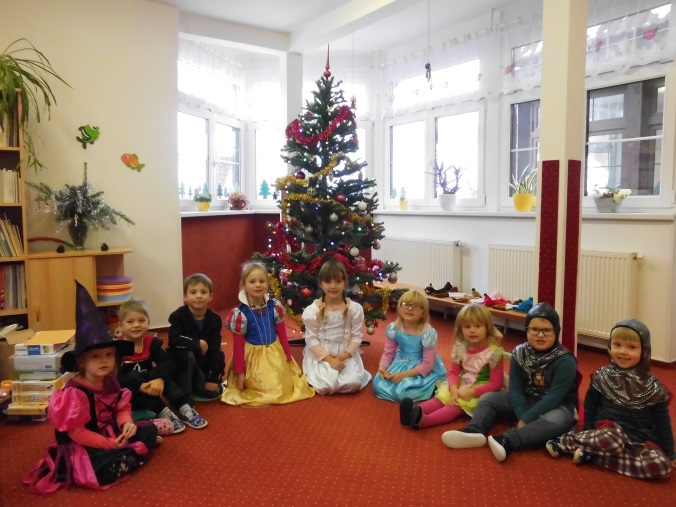      Pak se u nás z čista jasna objevilo pekelné psaní, které nás zvalo na „čertovské posvícení“, které se konalo 5. 12. v budově bývalé mateřské školky. Po důkladné přípravě písní a básní jsme vyzbrojení odvahou vyrazili na posvícení. Zde na nás čekal sám Lucifer se svými pekelníky. Poté, co děti statečně předvedly všechny písničky a básničky, dostaly za odměnu několik drobností a sladkostí. Jako překvapení bylo pro ně nachystáno pečení kynutých čertíků. Ti se dětem povedli na výbornou a chutnali výtečně.     Po úspěšném absolvování čertovského posvícení jsme se hned vrhli na přípravy před svátky vánočními. Na předvánoční dílničce si děti společně s rodiči mohli vyrobit vánoční dekorace, ozdoby či přáníčka.Vánočně laděné bylo i představení, které se konalo v Tylově divadle v Poličce. Jmenovalo se „Putování za vánoční hvězdou“. Děti se prostřednictvím pohádky seznámily s příběhem narození Ježíška v Betlémě.     Tou úplně poslední předvánoční tečkou byla již tradičně besídka pro rodiče, prarodiče, sourozence… zkrátka pro všechny, kdo se přišli podívat. Nechyběly básničky, písničky, tanečky, ale také krátké divadlo. To vše se dětem moc povedlo a věříme, že to všechny diváky při nejmenším potěšilo a vykouzlilo úsměv na tváři. Děti si za odměnu odnesly domů drobné dárečky, ale již netrpělivě vyhlížely druhého dne, kdy do školky přijde Ježíšek a donese nové hračky a hry. Podle rozzářených očí a krásných úsměvů soudíme, že se i letos Ježíšek s dárky trefil do černého.      Na závěr nezbývá než za celý kolektiv mateřské školy popřát krásný rok 2019. Ať je plný radosti, štěstí, zdraví, lásky a pohody.Lenka Mičková, učitelka MŠ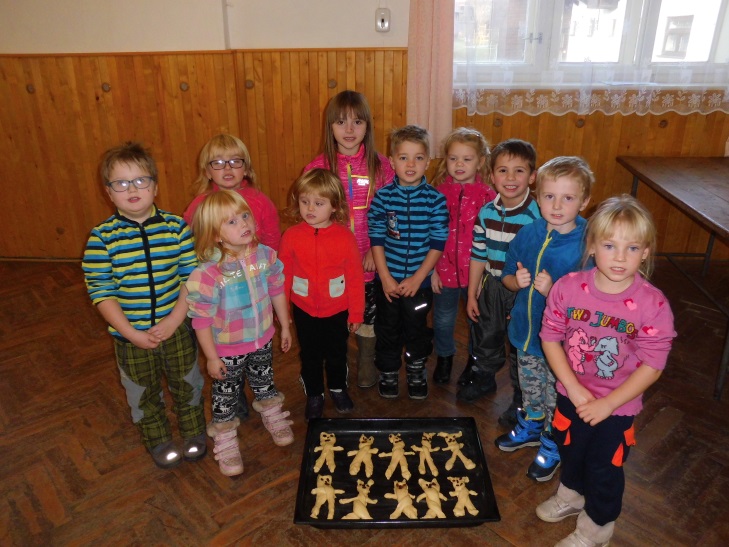 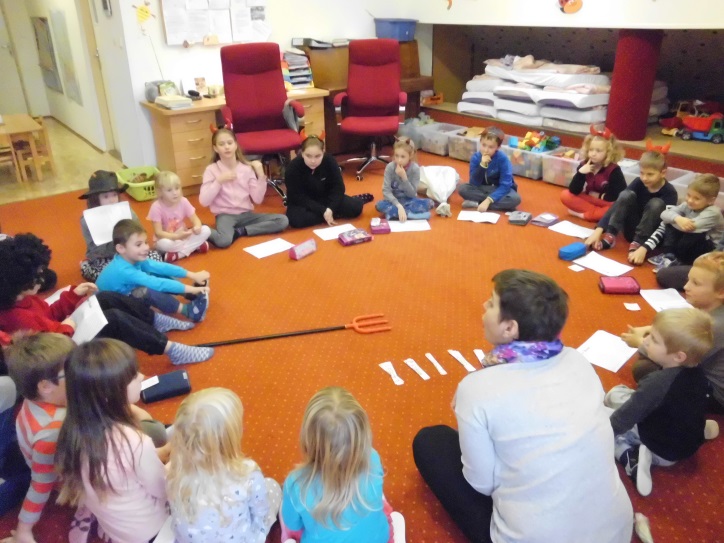                    Zadáno pro ženy poprvé a snad ne naposledy…..Kulturní komise nezahálí ani koncem roku. Na třetí adventní neděli byla připravena akce s názvem Zadáno pro ženy. V nové hasičárně se sešly téměř dvě desítky žen. V příjemné předvánoční atmosféře si mohly vyrobit malou vánoční dekoraci, ať už svícínek, baňku nebo andělíčka. Jedna šikulka si udělala i malý betlémek. K dispozici byly ukázky možných výrobků a samozřejmě materiál k výrobě. Na stolech byly košíčky s ořechy, šiškami, byly zde stuhy, korálky, svíčky, různé perličky, barvičky, štětce, lepidla a tavící pistole. Záleželo jen na fantazii a chuti každé z žen. A když si některá netroufla vyrobit něco sama, jiná pomohla a tak žádná domů neodcházela s prázdnou.  Při tvoření a u skleničky vína se probíraly vánoční dárky, recepty cukroví, mluvilo se o vánočních rituálech a zvycích a panovala příjemná předvánoční nálada. Bylo připraveno malé občerstvení ke kávě, některé dobrůtky přinesly i samy návštěvnice. Odpoledne uteklo jako voda a před námi byl poslední týden do vánoc. Věřím, že si ženy tento den, který měly jen pro sebe, užily a načerpaly tolik potřebnou energii před přicházejícími vánočními svátky.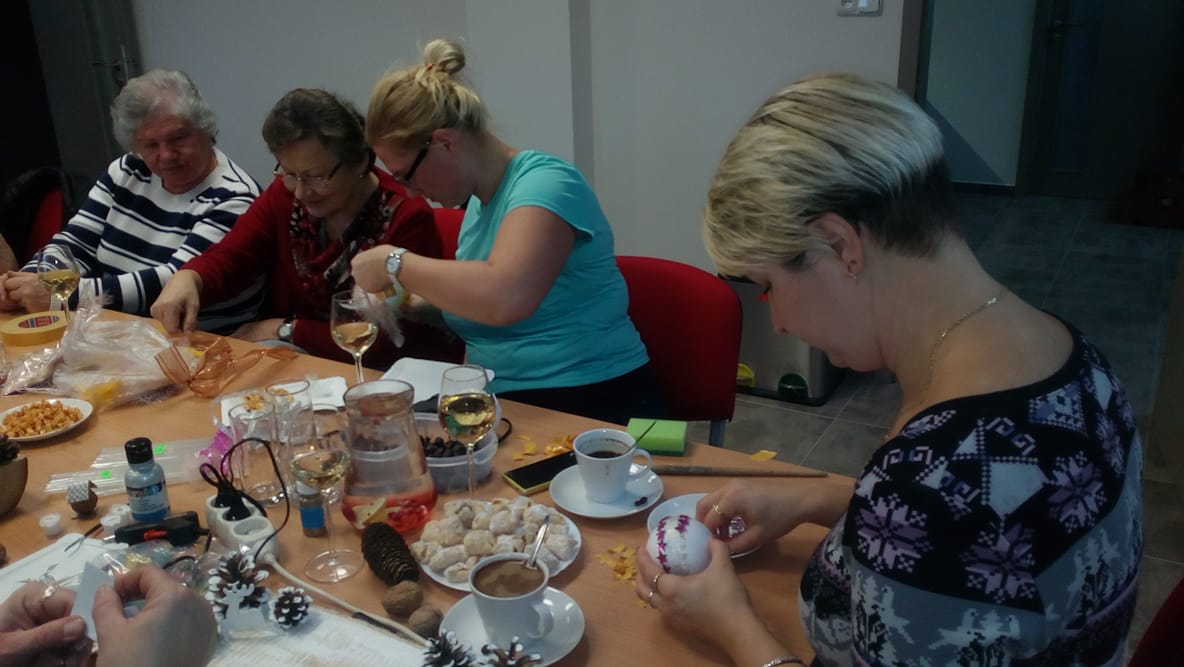 Zpívání u stromečku – bezva tradice Tradiční zpívání u vánočního stromečku u obecního úřadu v předvečer štědrého dne vyšlo tentokrát na neděli. Už od rána se honily mraky, bohužel ne sněhové, ale dešťové, a tak jsme napnuti vyčkávali, jak to bude večer. Kolem šesté hodiny večer se u stromečku navzdory nevlídnému počasí sešla velká část našich spoluobčanů. Program zahájil pan starosta s přáním krásných a poklidných vánoc, poté pohladil duši mluveným slovem pan farář. Nakonec pan ředitel školy pozval všechny přítomné, aby po zpívání zašli ještě do zasedací místnosti, kde probíhala soutěžní výstava andělů a každý z návštěvníků dal bod svému favoritu.  Zpívání vedly ženy a dívky z kostelního sboru, zazněly koledy a vánoční skladby, takže se mohl každý přidat. Po zpívání byl vytvořen špalír od úřadu po obou stranách až k silnici, každý si nachystal prskavky a ty byly na povel zapáleny. Byl to jeden z nejdelších a nejkrásnějších prskavkových svítících řetězů, co kdy v Oldřiši byl. Dospěláci se zahřáli svařákem, děti a řidiči dostali horký čaj. Během večera trochu pršelo, ale na samý závěr přišla pořádná mokrá sprcha. Nepřízeň počasí nepokazila předvánoční atmosféru, lidé si vzájemně přáli krásné vánoce a rozcházeli se domů.                                                                                                                                                               Foto a text: Kamila LorencováOdpolední kafíčkoDovoluji si vás pozvat na Babičkovský bál a to ve středu 13.2.2019 v 17.00 hodin do zasedací místnosti Obecního úřadu v Oldřiši.                                      Pohoštění a hudba zajištěna.              Kamila L.Dětský karneval ve znamení zvířátek.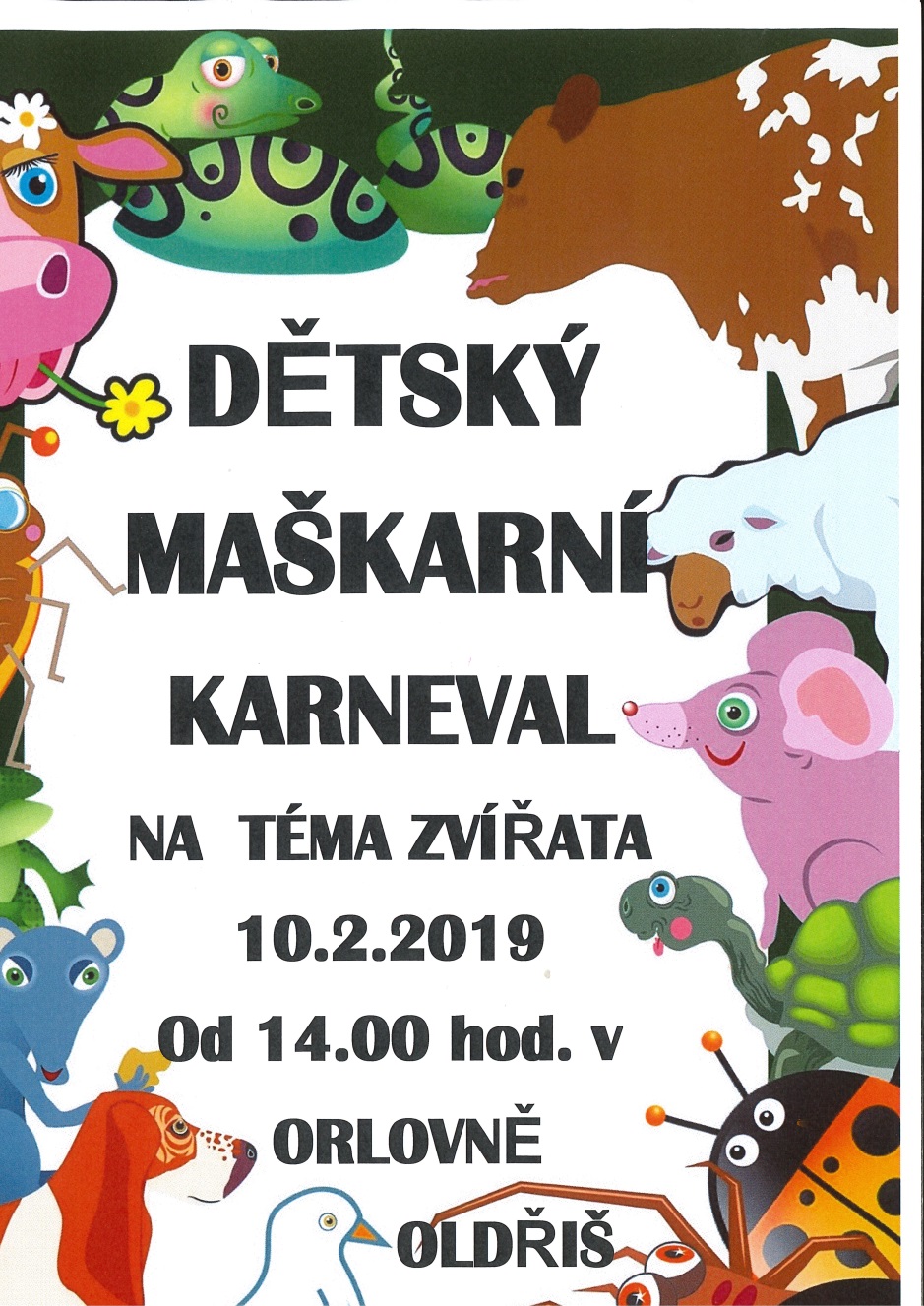 V neděli 10.2.2019 ve 14.00 hodin v Orlovně. Zveme všechny děti na karnevalové rejdění v maskách zvířátek, vítány budou i jiné masky. Hry, soutěže a odměny jsou připraveny. Občerstvení zajištěno.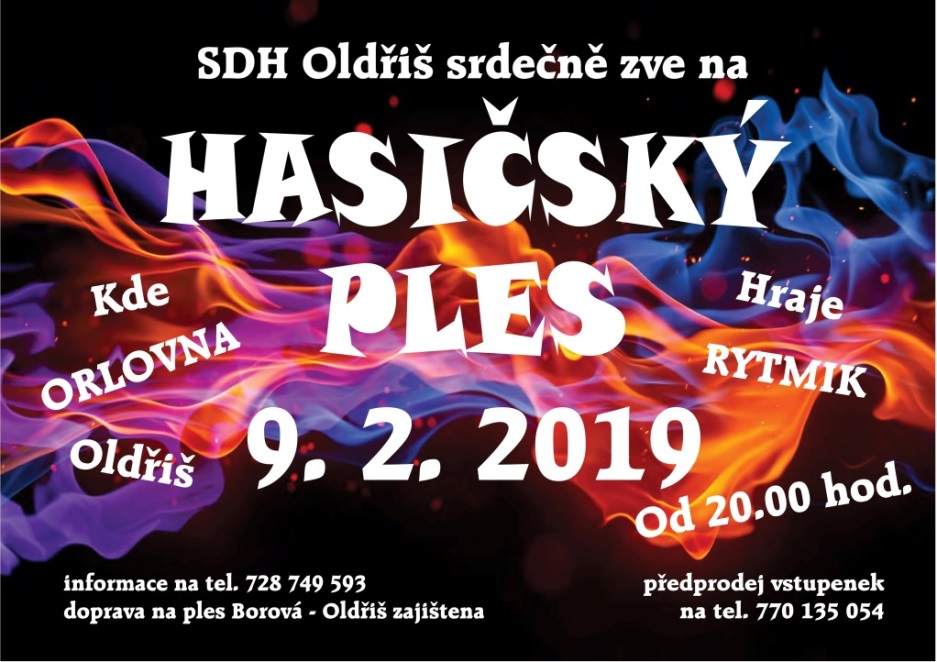 Zveme Vás do Kraje Smetany a Martinů – únor 2019Borová2. 2. 2019 od 20.00 hod. – Tradiční hasičský ples k poslechu a tanci hraje QUATRO16. 2. 2019 – Dětský karneval Bystré15. 2. 2019 – Společenský ples od 20 hod. v Sokolovně Bystré. Hraje skupina NONUS. Těšit se můžete na předtančení žáků 9. tříd a ZUŠ Bystré. 16. 2. 2019 – Dětský maškarní karneval od 13:30 v Sokolovně Bystré.23. 2. 2019 – Do hrobky tanečním krokem detektivní komedie, kterou Vám představí divadelní spolek Hýbl Česká Třebová. Od 19 hodin v divadelním sále Sokolovny. Vstupné v předprodeji v IC 60 Kč, na místě 70 Kč.Dolní Újezd16.2.2019 - Hasičský ples od 20:00Hudba - Kdo má čas a Junior IIVstupné 60Kč, bohatá tombola, občerstvení zajištěnoLitomyšl8.2.2019, 20:00 - Krausberry - koncertMusic Club KotelnaVstupné: 220 Kč v předprodeji (IC Litomyšl) / 280 Kč na místě23.2.2019, 17:00 - Nathaniel Filip a Zuzana Bubílková: Šansony, slavné melodie a BUBU fóry Husův sbor, LitomyšlHudebně-zábavné představení. Nathaniel Filip jako zpěvák šansonu a tradičních vokálních písní, při kterých jej doprovází vynikající klavírista dr. Alexander Döme, propojil svou hudbu s mluveným slovem v podání první dámy české satiry Zuzany Bubílkové. Vstupné: 160 Kč v předprodeji (IC Litomyšl) a 200 Kč na místě  24.2.2019 od 15:00 - Zpíváme a tančíme s Míšou: Lesní království, Smetanův dům    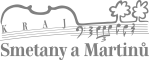 Míša Růžičková se svojí písničkovou šou přináší zábavu pro naše nejmenší diváky. Vstupné: 150 Kč, děti do 2 let zdarma (IC Litomyšl)  Lubná1. 2. - Hasičský ples, začátek 20.00, Skalka.Oldřiš9.2.2019 - Hasičský ples v Orlovně Oldřiš Začátek ve 20.00 hod. K tanci a poslechu hraje Rytmik. Doprava Borová –Oldřiš zajištěna na tel. 728 749 593.10.2.2019 - Dětský maškarní karneval v Orlovně Oldřiš. Začátek ve 14.00 hod. Těšíme se na všechny krásné masky.  Polička1.2.2019 – Karel Plíhal - recitál
od 20:00 hod. ve společenském domě Jordán
do 10.4.2019 – Jeden den ve středověku  Chtěli byste prožít jeden den ve středověku? Tak se přijďte podívat na stejnojmennou výstavu. Vyzkoušíte si své dovednosti v řemeslné a písařské dílně, při sestavování vitráže či pečetění a mnoho dalšího. Centrum Bohuslava Martinů v Poličce21. 2. 2019 - Nepál - Himálajské dobrodružství Jiřího Kolbabyod 19:00 hod. v Tylově doměPřijměte pozvání na náročný vysokohorský trek přes Horní Dolpo k pohádkovému jezeru Poksundo. Poznáme mnoho přírodních skvostů, úžasně pohostinné a inspirativní lidi i dech beroucí tradice.Sebranice17. 2. 2019 – Karneval mateřské školy Sebranice – na téma Lidová písnička od 15 hod. na sále kulturního domu, vstupné 30 Kč, host – živá kapela, dětská tombola, občerstvení zajištěno.22. 2. 2019 – Hasičský ples – od 20.00 hod. na sále kulturního domuve 21.00 hod. vystoupení mladých hasičů. Bohatá tombola, občerstvení zajištěno.	                                                                                                                                          Informace poskytuje: Ing. Naďa Šauerová, www.regionsm.cz video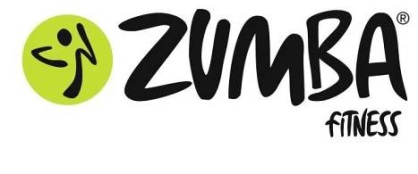 Nabízím možnost kolektivního sportovně –tanečního pohybu pro oldřišská děvčata (7-18 let) v rytmu zumby.  První zkušební hodina se bude konat 14.2.2019 od 17.00 hod. v zasedací místnosti OÚ (potřebujeme dataprojektor). Další hodiny budou dle ohlasu a zájmu. Protože je zasedací místnost malá, bude omezen počet účastnic prozatím jen na 6 účastnic. Vzít si s sebou sportovní obuv a oděv, nápoj. V případě zájmu prosím volejte na telefon 702/120 281. R. Koutná.------------------------------------------------------------------Výstavba domů s pečovatelskými byty V Borové, Pomezí a v Sádku zahájil Svazek obcí AZASS výstavbu domů s pečovatelskými byty.V prvním podlaží každého z objektů vzniknou čtyři bezbariérové bytové jednotky (tzv. pečovatelské byty) o velikosti 1+kk, v druhém podlaží dva byty o velikosti 2+kk a provozní zázemí pečovatelské služby. Pečovatelské byty jsou spolufinancovány z prostředků Ministerstva pro místní rozvoj ČR – programu „Podpora bydlení“, dotačního titulu „Pečovatelské byty“ pro rok 2018. Projekt „Provozní zázemí pečovatelské služby Borová a Pomezí" je spolufinancován Evropskou unií prostřednictvím Evropského fondu pro regionální rozvoj a státním rozpočtem (IROP, výzva č. 29), na projekt „Provozní zázemí pečovatelské služby, Sádek" je podána žádost o dotaci v rámci 62. výzvy IROP.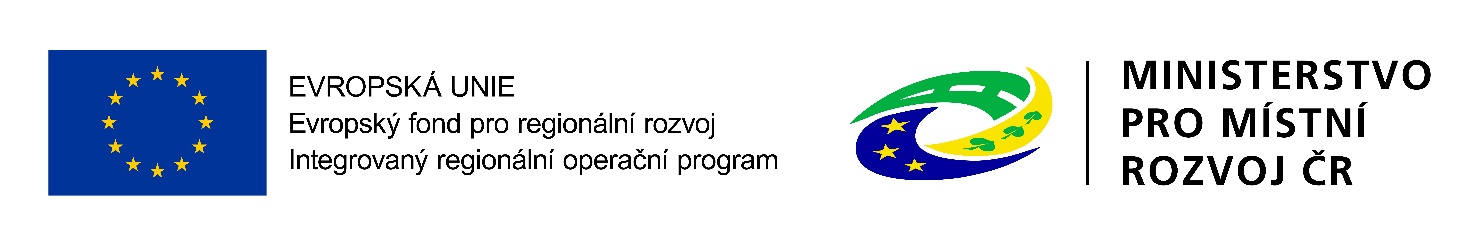 ….………………………………………………………………………………………………….Nabídka práce: I.AGRO Oldřiš a.s. hledá pracovníka do ŽV - stájník nebo dojička, hlavní pracovní poměr, dvojsměnný provoz, prac .úvazek  35 nebo 39 hod týdně, hrubá mzda min.23.000 Kč/měs. případně dle odpracovaných směn, příspěvek na penzijní připojištění, stravenky. Pro bližší informace volejte H.Lossmannová - mob: 602/ 644 289.  -------------------------------------------------------------------------------------------------------Minulý rok jsme měli v knihovně trošku volnější – nepořádalo se tolik akcí a letos se budeme snažit to napravit. Už v březnu se děti budou moci těšit na jarní diskotéku, nezapomeneme prvňáčky pasovat na čtenáře, uspořádáme nějaký poučný výlet i besedu. Člobrdiáda bude samozřejmě také a ještě navíc i nějaké překvapení. Stále budeme doplňovat knižní fond o nové knižní tituly, aby čtenáři měli z čeho vybírat…     Knihovna je nově osvětlena, přijďte se podívat, jestli jste nějakou pěknou knížku ve svém výběru nepřehlédli. Dále prosím čtenáře, kteří mají půjčené a již přečtené knihy delší dobu doma (půl roku a déle), zda by je mohly do knihovny vrátit – čeká nás revize knihovního fondu od poličské knihovny, a z toho důvodu je potřeba mít co nejvíce knih vrácených do knihovny.Ve středu 6. února bude knihovna z důvodu jarních prázdnin a dovolené uzavřena.                        Knihovnice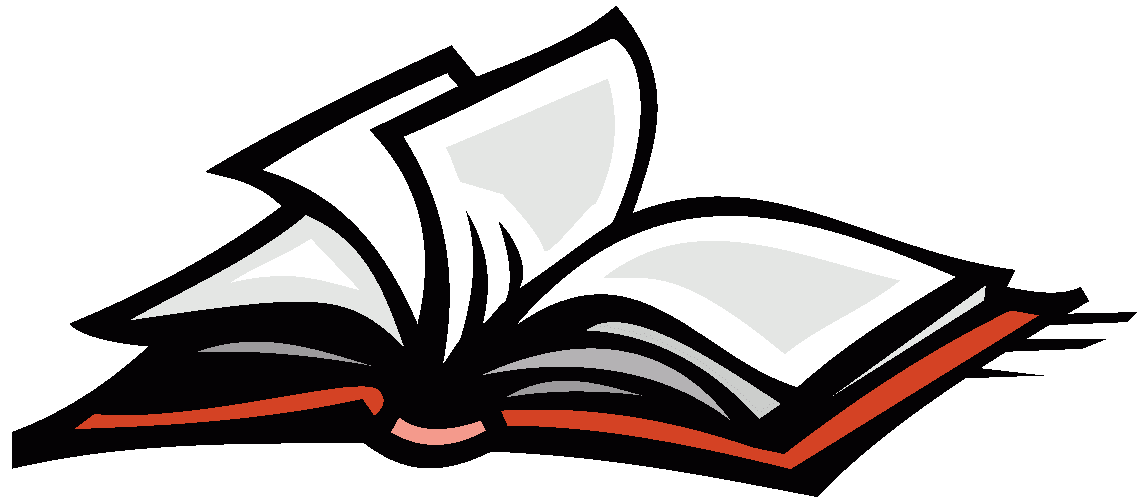 JSDH Oldřiš v roce 2018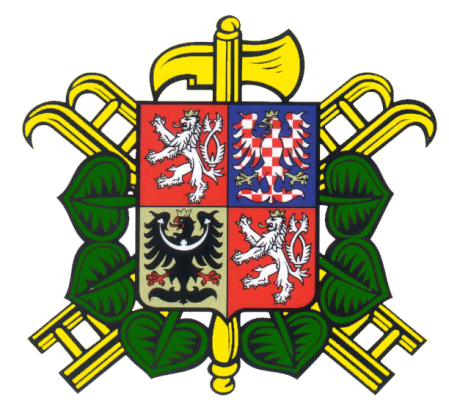 Na začátku roku 2019 mi dovolte krátké ohlédnutí za činností JSDH Oldřiš v minulém roce. Jednotka v počtu 13 osob zajišťovala dle zákona jako její prvotní úkol požární ochranu v naši obci i mimo ní. Podílela se na preventivní činnosti, účastnila se školení dle vypracovaného ročního plánu, prováděla výcvik nejen s dýchací technikou, ale i nácvik techniky zásahu v případě zdolávání požáru.             Výjezdy JSDH Oldřiš za rok 2018        24. 03. 2018 Technická pomoc – kácení stromu u silnice v Oldřiši05. 06. 2018 Výcvik jednotky, taktické školení – pád letadla u rybníka Královec, spolupráce s HZS Polička18. 06. 2018 Likvidace skvrny hydraulického oleje pomocí sorbentu v Oldřiši22. 08. 2018 Technická pomoc – likvidace obtížného hmyzu na Babce 19228. 08. 2018 Technická pomoc – likvidace obtížného hmyzu Oldřiš 1904. 09. 2018 Technická pomoc – likvidace obtížného hmyzu Oldřiš 23 24. 09. 2018 Technická pomoc - kácení stromu u silnice v Oldřiši u Bělidla14. 10. 2018 Likvidace požáru hrabanky v lese na Přibylově30. 10. 2018 Technická pomoc -  kácení stromu u silnice v Oldřiši za Bělidlem28. 12. 2018 Požár rodinného domu Polička, Hejdukova 118                                                                                                                          Aktivity JSDH Oldřiš za rok 201820. 02. 2018 Zdravotní příprava jednotky, instruktor Hegr Martin HZS Svitavy01. 04. 2018 Výcvik jednotky na HZS Polička+ výcvik s dýchací technikou10. 08. 2018 Výcvik jednotky na obsluhu nové CAS 15 Mercedes Benz04. 09. 2018 Výcvik jednotky na obsluhu CAS 15 Mercedes u rybníku pana Stodoly + výcvik s dýchací technikouBrigády na údržbu techniky, na úpravy při stavbě nové hasičské zbrojniceKondiční jízdy strojníků s CAS 15 Mercedes Benz a Ford Tranzit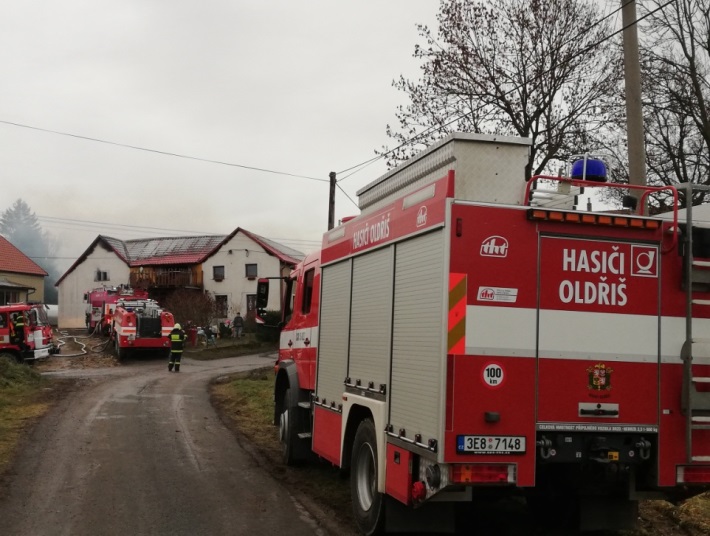 Poděkování patří všem členům jednotky za odvedenou práci ,  za osobní čas, který věnovali výcviku a účasti při zásazích a také jejich rodinám za pochopení a toleranci při této dobrovolné činnosti. Všem občanům za jednotku SDH přeji do roku 2019 mnoho zdraví, štěstí, lásky a porozumění.                                                    Za JSDH Oldřiš Oplištil Luděk st.                                                                                / foto Oplištil st.- požár Polička /                            ----------------------------------------------------------------------------------------------------------------------------------------------------------------------------------------------------Informace k vydávání  Zpravodaje: OLDŘIŠSKÝ ZPRAVODAJ je periodický tisk územního samosprávného celku. Zpravodaj vydává Obec Oldřiš, Oldřiš 132, tel.: 461 747 117, vychází 1x měsíčně bezplatně v nákladu 280 výtisků. www.oldris.cz . Povoleno Ministerstvem kultury ČR pod evidenčním číslem MK ČR E 22726. Do Zpravodaje může svými příspěvky přispívat každý, kdo má zájem. Příspěvky neprochází redakční jazykovou úpravou, pisatel bude pod svým článkem vždy jmenován. Podepsané příspěvky vyjadřují názory pisatelů a nemusí být totožné s názorem vydavatele. Příspěvky zasílejte mailem na adresu: ucetni.oldris@email.cz .  Uzávěrka je vždy 20. den v měsíci. Příjmy k 31.12.2018Rozpočet 2018Rozpočet 2018skutečné plněníschválený upravený daně 9 061 475,108204000,009092540,00poplatky ( TKO, psi, správní poplatky) 395499,00392400,00397200,00dotace 8794403,576497340,008794405,00pronájmy pozemků14593,009700,0014600,00prodej dřeva 13140,000,0013200,00činnost knihovny 4170,000,004170,00hlášení rozhlasem 1700,002000,002000,00kulturní akce -dary a příjmy z akcí9244,000,0010300,00sport a tělovýchova - dary a vstupné 16955,000,0017363,00areál na Orlovnou - půjčovné3400,002000,004400,00bytové hospodářství - nájmy, stočné 123694,00127000,00127212,00nebytové hospodářství -nájem, vratky energií62002,0052000,0062012,00komunální služby a územní rozvoj42733,0040000,0083000,00nakládání s odpady (od EKO-KOMU, prodej železa)120496,00105000,00126224,00prodej upomín. předmětů, knih, almanachu 9275,0020000,0010000,00požární ochrana-vratky energií, prodej materiálu 14172,000,0014172,00činnost místní správy + dar od SDH Oldřiš51250,000,0052000,00úroky z účtů1106,771000,001110,00prodané akcie9057,000,009060,00Příjmy celkem 18748365,4415452440,0018834968,00Výdaje k 31.12.2018Lesní hospodářství6171,0045000,0025000,00Silnice a místní komunikace – údržba,výstavba1618740,19555000,001675000,00Odvádění a čištění odpadních vod - kanalizace7476,00612000,0011780,00Mateřská škola 693322,00471500,00693322,00Základní škola 597095,00555000,00597095,00Knihovna a kroniky41839,0053000,0060730,00Církve - příspěvek FS ČCE Borová 15000,000,0015000,00Rozhlas - opravy, poplatky 29095,0010600,0035600,00kultura- akce, SPOZ, 130 let výročí  157838,16234000,00174000,00Tělovýchova - areál, sportovní akce 2691953,543267000,002703723,00Zájmová činnost a rekreace- hřiště, kroužky10694,0016000,0017200,00Bytové a nebytové hospodářství 149769,00125000,00195000,00Komunální služby a územní rozvoj - např. VVP1356470,56629000,001401265,00pozemky, veř. osvětlení, změna ÚP, auto DaciaNakládání s odpady 446416,00442000,00462000,00Péče o vzhled obce a veřejnou zeleň 54800,00105000,00105000,00Služby sociální péče a prevence 25790,0029000,0029000,00Ochrana obyvatelstva-rezerva 0,0010000,0010000,00Požární ochrana –JSDH, rekonstrukce HZ, stará Hz5129344,254551200,005158825,00Zastupitelstvo obce 927432,07991000,00991000,00Volby v roce 201865816,0022000,0067946,00činnost správní správy - OÚ1052177,511103000,001116000,00peněžní služby- pojištění majetku, poplatky49171,6050300,0053533,00daň z PPO za obec 60040,00100000,0060040,00vratka dotace na volby z roku 20174069,004100,004100,00výdaje  celkem 15190519,8813980700,0015662159,00stav bankovních účtů k:1.1.2018                  8 581 160,54 k 31.12.2018         12 139 006,10